Муниципальное бюджетное общеобразовательное учреждение "Средняя общеобразовательная школа N3"Урок математики в 6-м классепо теме "Перпендикулярные прямые"Выполнила:Колпакова Оксана Васильевна учитель математики г.Сасово2022г.План-конспект урока по математикеКласс: 6Тема урока: «Перпендикулярные прямые»Тип урока: открытия нового знанияВид и форма учебного занятия: лекция, беседа.Цель урока: ввести понятие и обозначение перпендикулярных прямых, перпендикулярных отрезков и лучей; показать способы построения перпендикулярных прямых.Задачи урока:Обучающие:повторить понятие угла, навыки построения прямых, лучей;научить распознавать перпендикулярные прямые, научить построение перпендикулярных прямых.Развивающие:развить навыки поиска, обработки и представления информации;развить умение сравнивать, анализировать, делать выводы;развить наблюдательность, а также коммуникативные умения.Воспитательные:воспитать внимательность, усидчивость;сформировать понимание значимости математики как способа познания окружающего мира.Оборудование урока: компьютер.На уроке мы узнаем:определение перпендикулярных прямых;Мы научимся:строить и обозначать перпендикулярные прямые;Мы сможем:описать способы построения прямых углов;изображать с помощью чертёжных инструментов перпендикулярные прямые.План урока:Организация начала урока.Актуализация знаний.Подготовка обучающихся к изучению новой темы.Изучение нового материала.Первичная проверка усвоения знаний.Контроль и самопроверка знаний (первичное закрепление знаний, практических умений).Подведение итогов урока.Рефлексия учебной деятельности на уроке.Информация о домашнем задании.Ход урока.«Используемая литература» Н. Я. Виленкин, В. И. Жохов, А. С. Чесноков, С. И. Шварцбурд .Математика. 6 класс. – М.: Мнемозина, 2017.Картинки с сайтаОрганизация начала урока. (Приветствие)Актуализация знаний:И так, записываем в тетради - число, классная работа. Выполните следующие задания:1. Решите неравенство: 5,2+0,5(х – 3) = 3 – 0,8(х+4)  2.Определите при каких значении х равны значения выражений (х+0,3):5 и (х – 1,2):8.- Для выполнения данных заданий, что вам необходимо знать? Какими правилами пользовались?Распределительное свойство умножения. Свойства решения уравнений.Сложение подобных слагаемых.Сложение чисел с одинаковыми и разными знаками.Пропорция.- Мы закончили знакомство с алгеброй. Еще один новый предмет, который мы будем изучать в следующем году,-геометрия. Она изучает фигуры и их свойства. С некоторыми геометрическими фигурами вы уже знакомы.Целеполагание: -Запишем тему сегодняшнего урока «Перпендикулярные прямые». Определите цель урока. Подготовка к новой теме.Выводим на экран слайд 1 с кроссвордом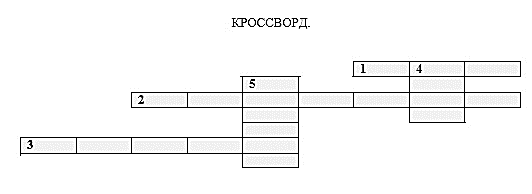 -Ребята! Оформляем себе в тетради данный кроссворд. Отвечаем на следующие вопросы. (следующий слайд 2).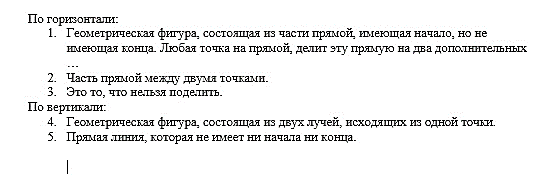 (Для оформления и заполнения кроссворда даем несколько минут. Далее в виде беседы отвечаем на вопросы кроссворда.Для проверки верно оформленного кроссворда выводим следующий слайд 3.)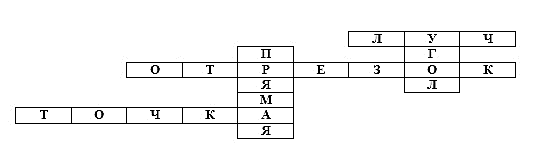 - Мы определили геометрическую фигуру- угол.- Какие бывают углы? (тупой, острый, прямой, развернутый)- Как распознавать углы?(Слайд 4)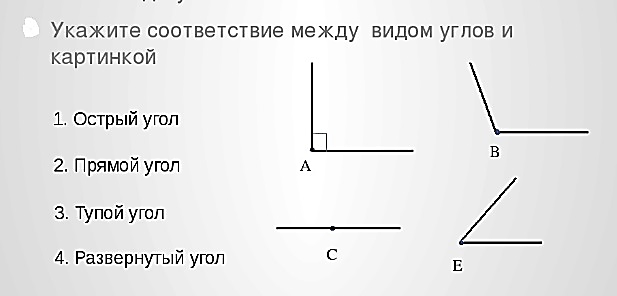 Ответ: 1-Б; 2-А; 3-В; 4-СВведение новой темы. -Как могут взаимно располагаться две прямые на плоскости? (Слайд 6)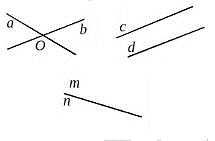 - Прямые, а и b пересекаются в точке О.- Прямые c и d – параллельны.- Прямые m и n – совпадают.При пересечении прямых на плоскости образуются четыре угла. Изучим более подробно эту комбинацию. Открываем учебник на странице 108, п.43. Перпендикулярные прямые.Записываем в тетради тему урока, и  ответы на следующие вопросы по п.43:Какой угол называется прямой? (Прямой угол — это угол, стороны которого перпендикулярны друг другу. Прямой угол всегда равен 90°).Какие прямые называются перпендикулярными? (Две прямые, образующие при пересечении прямые углы, называют перпендикулярными).Каким знаком в математике обозначают перпендикулярность прямых? ( )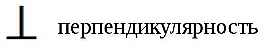 Какие лучи и отрезки называются перпендикулярными? Сделать схематический чертеж их взаимного расположения.(Отрезки(или лучи), лежащие на перпендикулярных прямых , называют перпендикулярными отрезками (или лучами))        Перпендикулярные отрезки. (Слайд 7)                              Перпендикулярные лучи. (Слайд 8)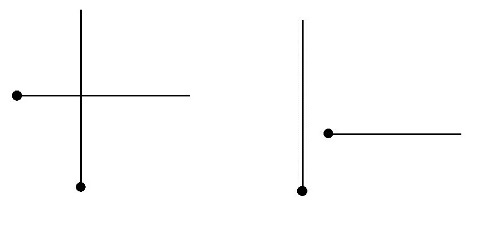 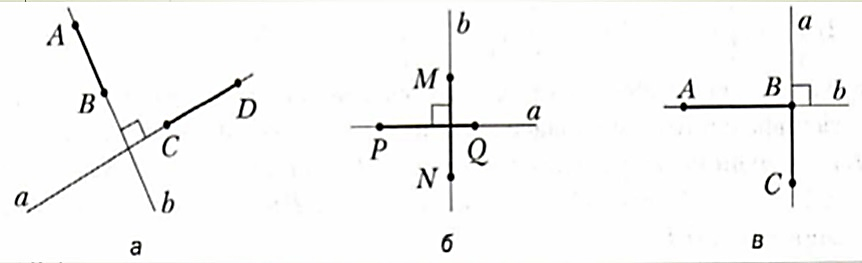 Подумайте, и сделайте схематичные чертежи, где бы изображались перпендикулярно относительно друг друга отрезок и  луч? (аналогично, как при перпендикулярности отрезков)Сколько прямых можно провести, через данную точку, перпендикулярных данной прямой на плоскости? (одну прямую)- Ребята! Скажите, с помощью каких математических инструментов можно построить перпендикулярные прямые? (чертёжный треугольник или транспортир)(Слайд 9)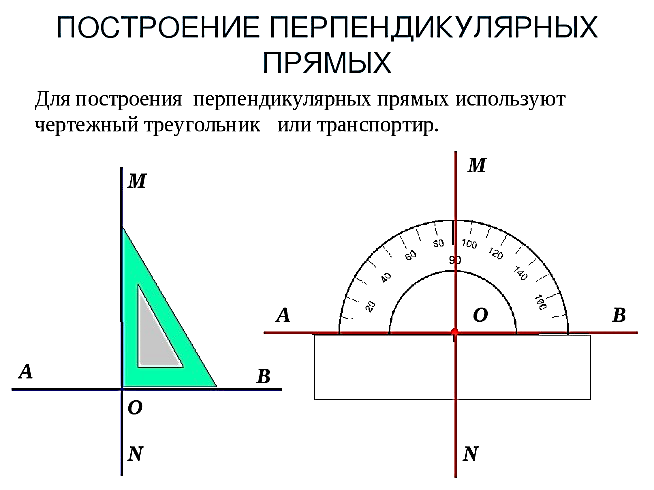 Первичная проверка усвоения знаний. Решить с оформлением в тетради № 463 5.1. Какие прямые называются перпендикулярными? 5.2. В начале, что нам надо сделать? № 464 (m┴ a; k┴; l c┴ b).Задание для самопроверки:Запишите свое имя заглавными печатными буквами. Определите встречаются ли в это записи перпендикулярные отрезки. Подчеркните эти буквы.(Слайд 10)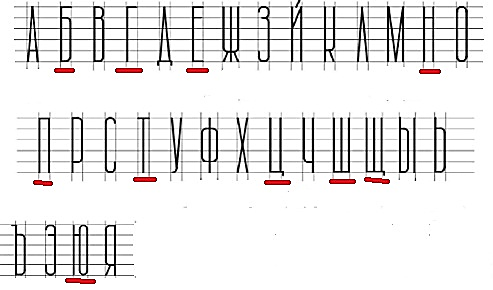 Итог. Сегодня мы познакомились с перпендикулярными прямыми.Рефлексия:Какие прямые, отрезки, лучи называются перпендикулярными? Какие инструменты вы будете использовать для построения перпендикулярных прямых? Оцените свою работу на уроке, если вам понравился урок-улыбчивый смайлик. Если что-то было не понятно на уроке, то смайлик с грустным лицом. Если тема оказалась сложной и непонятной, то плачущий смайлик.Домашнее задание: п.43(вопросы после пункта) № 476; № 480(а) №472.